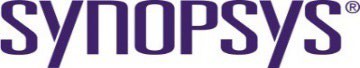         日本シノプシス 2026年新卒採用向け インターンシップ エントリーシート*ご記入後、日本シノプシス 新卒採用チーム宛 にご送付ください。jp-newgrads@synopsys.com *ご記載いただいた個人情報は、採用以外の目的には使用いたしません。　　　　　　　　　　　　　　　　　　　　　　西暦　　　　年　　月　　日記入　　　　　　　　　　　　　　　　　　　　　　西暦　　　　年　　月　　日記入　　　　　　　　　　　　　　　　　　　　　　西暦　　　　年　　月　　日記入　　　　　　　　　　　　　　　　　　　　　　西暦　　　　年　　月　　日記入　　　　　　　　　　　　　　　　　　　　　　西暦　　　　年　　月　　日記入　　　　　　　　　　　　　　　　　　　　　　西暦　　　　年　　月　　日記入　　　　　　　　　　　　　　　　　　　　　　西暦　　　　年　　月　　日記入　　　　　　　　　　　　　　　　　　　　　　西暦　　　　年　　月　　日記入　　　　　　　　　　　　　　　　　　　　　　西暦　　　　年　　月　　日記入　　　　　　　　　　　　　　　　　　　　　　西暦　　　　年　　月　　日記入写真                 フリガナ                 フリガナ           　　　アルファベット表記           　　　アルファベット表記           　　　アルファベット表記           　　　アルファベット表記           　　　アルファベット表記写真氏名氏名写真 生年月日 生年月日月写真自宅（現住所）住所〒〒〒〒〒〒〒〒〒自宅（現住所）電話(携帯／自宅)(携帯／自宅)(携帯／自宅)(携帯／自宅)(携帯／自宅)(携帯／自宅)(携帯／自宅)(携帯／自宅)(携帯／自宅)自宅（現住所）メール Main　                                           @ Main　                                           @ Main　                                           @ Main　                                           @ Main　                                           @ Main　                                           @ Main　                                           @ Main　                                           @ Main　                                           @自宅（現住所）メールSub　　                                          @Sub　　                                          @Sub　　                                          @Sub　　                                          @Sub　　                                          @Sub　　                                          @Sub　　                                          @Sub　　                                          @Sub　　                                          @  帰省中連絡先　 （任意）住所〒〒〒〒〒〒〒〒〒  帰省中連絡先　 （任意）電話経歴 （高校・大学・留学・インターンシップ・アルバイト歴など、枠が足りない場合は追加してください）経歴 （高校・大学・留学・インターンシップ・アルバイト歴など、枠が足りない場合は追加してください）経歴 （高校・大学・留学・インターンシップ・アルバイト歴など、枠が足りない場合は追加してください）経歴 （高校・大学・留学・インターンシップ・アルバイト歴など、枠が足りない場合は追加してください）経歴 （高校・大学・留学・インターンシップ・アルバイト歴など、枠が足りない場合は追加してください）経歴 （高校・大学・留学・インターンシップ・アルバイト歴など、枠が足りない場合は追加してください）経歴 （高校・大学・留学・インターンシップ・アルバイト歴など、枠が足りない場合は追加してください）経歴 （高校・大学・留学・インターンシップ・アルバイト歴など、枠が足りない場合は追加してください）経歴 （高校・大学・留学・インターンシップ・アルバイト歴など、枠が足りない場合は追加してください）経歴 （高校・大学・留学・インターンシップ・アルバイト歴など、枠が足りない場合は追加してください）経歴 （高校・大学・留学・インターンシップ・アルバイト歴など、枠が足りない場合は追加してください）　　　    年    　   月　　　    年    　   月月　　　    年　　　月　　　    年　　　月月               年　　　月               年　　　月月　　　    年　　　月　　　　　　　　　    年　　　月　　　　　　月　　　    年　　　月　　　　　　　　　    年　　　月　　　　　　月　　　    年　　　月　　　　　　　　　　    年　　　月　　　　　　　　　　    年　　　月　　　　　　　研究室/ゼミ名研究室/ゼミ名研究室/ゼミ名語学力(会話力、TOEIC等)語学力(会話力、TOEIC等)語学力(会話力、TOEIC等)趣味/課外活動趣味/課外活動趣味/課外活動保有資格・ スキル保有資格・ スキル保有資格・ スキル志望動機を教えてください。志望動機を教えてください。志望動機を教えてください。志望動機を教えてください。志望動機を教えてください。志望動機を教えてください。志望動機を教えてください。志望動機を教えてください。志望動機を教えてください。志望動機を教えてください。志望動機を教えてください。卒論（修論）の研究テーマを教えて下さい。（課題に対しどのように克服したか）卒論（修論）の研究テーマを教えて下さい。（課題に対しどのように克服したか）卒論（修論）の研究テーマを教えて下さい。（課題に対しどのように克服したか）卒論（修論）の研究テーマを教えて下さい。（課題に対しどのように克服したか）卒論（修論）の研究テーマを教えて下さい。（課題に対しどのように克服したか）卒論（修論）の研究テーマを教えて下さい。（課題に対しどのように克服したか）卒論（修論）の研究テーマを教えて下さい。（課題に対しどのように克服したか）卒論（修論）の研究テーマを教えて下さい。（課題に対しどのように克服したか）卒論（修論）の研究テーマを教えて下さい。（課題に対しどのように克服したか）卒論（修論）の研究テーマを教えて下さい。（課題に対しどのように克服したか）卒論（修論）の研究テーマを教えて下さい。（課題に対しどのように克服したか）募集要件（求める人物像）について、どの要件を満たしているか、またその内容について教えてください。募集要件（求める人物像）について、どの要件を満たしているか、またその内容について教えてください。募集要件（求める人物像）について、どの要件を満たしているか、またその内容について教えてください。募集要件（求める人物像）について、どの要件を満たしているか、またその内容について教えてください。募集要件（求める人物像）について、どの要件を満たしているか、またその内容について教えてください。募集要件（求める人物像）について、どの要件を満たしているか、またその内容について教えてください。募集要件（求める人物像）について、どの要件を満たしているか、またその内容について教えてください。募集要件（求める人物像）について、どの要件を満たしているか、またその内容について教えてください。募集要件（求める人物像）について、どの要件を満たしているか、またその内容について教えてください。募集要件（求める人物像）について、どの要件を満たしているか、またその内容について教えてください。募集要件（求める人物像）について、どの要件を満たしているか、またその内容について教えてください。その他自己PR・語学の経験等、自由にご記入ください。その他自己PR・語学の経験等、自由にご記入ください。その他自己PR・語学の経験等、自由にご記入ください。その他自己PR・語学の経験等、自由にご記入ください。その他自己PR・語学の経験等、自由にご記入ください。その他自己PR・語学の経験等、自由にご記入ください。その他自己PR・語学の経験等、自由にご記入ください。その他自己PR・語学の経験等、自由にご記入ください。その他自己PR・語学の経験等、自由にご記入ください。その他自己PR・語学の経験等、自由にご記入ください。その他自己PR・語学の経験等、自由にご記入ください。応募希望職種に✔をご記入ください。(*複数の職種応募を希望される場合は、第二希望までご記入ください。)応募希望職種に✔をご記入ください。(*複数の職種応募を希望される場合は、第二希望までご記入ください。)応募希望職種に✔をご記入ください。(*複数の職種応募を希望される場合は、第二希望までご記入ください。)応募希望職種に✔をご記入ください。(*複数の職種応募を希望される場合は、第二希望までご記入ください。)応募希望職種に✔をご記入ください。(*複数の職種応募を希望される場合は、第二希望までご記入ください。)応募希望職種に✔をご記入ください。(*複数の職種応募を希望される場合は、第二希望までご記入ください。)応募希望職種に✔をご記入ください。(*複数の職種応募を希望される場合は、第二希望までご記入ください。)応募希望職種に✔をご記入ください。(*複数の職種応募を希望される場合は、第二希望までご記入ください。)応募希望職種に✔をご記入ください。(*複数の職種応募を希望される場合は、第二希望までご記入ください。)応募希望職種に✔をご記入ください。(*複数の職種応募を希望される場合は、第二希望までご記入ください。)応募希望職種に✔をご記入ください。(*複数の職種応募を希望される場合は、第二希望までご記入ください。) 第1希望  1.  ASICデザインエンジニア　Solutions Group, IP R&Dセンター ASICデザイン  2. 営業 (Sales Account Rep)　GTM, World Wide Sales  3. R&D エンジニア　EDAG, Mask Solutions & Smart Manufacturing, 日本R&Dセンター 第2希望☐  1. ASICデザインエンジニア　Solutions Group, IP R&Dセンター ASICデザイン☐  2. 営業 (Sales Account Rep)　GTM, World Wide Sales☐  3. R&D エンジニア　EDAG, Mask Solutions & Smart Manufacturing, 日本R&Dセンター  第1希望  1.  ASICデザインエンジニア　Solutions Group, IP R&Dセンター ASICデザイン  2. 営業 (Sales Account Rep)　GTM, World Wide Sales  3. R&D エンジニア　EDAG, Mask Solutions & Smart Manufacturing, 日本R&Dセンター 第2希望☐  1. ASICデザインエンジニア　Solutions Group, IP R&Dセンター ASICデザイン☐  2. 営業 (Sales Account Rep)　GTM, World Wide Sales☐  3. R&D エンジニア　EDAG, Mask Solutions & Smart Manufacturing, 日本R&Dセンター  第1希望  1.  ASICデザインエンジニア　Solutions Group, IP R&Dセンター ASICデザイン  2. 営業 (Sales Account Rep)　GTM, World Wide Sales  3. R&D エンジニア　EDAG, Mask Solutions & Smart Manufacturing, 日本R&Dセンター 第2希望☐  1. ASICデザインエンジニア　Solutions Group, IP R&Dセンター ASICデザイン☐  2. 営業 (Sales Account Rep)　GTM, World Wide Sales☐  3. R&D エンジニア　EDAG, Mask Solutions & Smart Manufacturing, 日本R&Dセンター  第1希望  1.  ASICデザインエンジニア　Solutions Group, IP R&Dセンター ASICデザイン  2. 営業 (Sales Account Rep)　GTM, World Wide Sales  3. R&D エンジニア　EDAG, Mask Solutions & Smart Manufacturing, 日本R&Dセンター 第2希望☐  1. ASICデザインエンジニア　Solutions Group, IP R&Dセンター ASICデザイン☐  2. 営業 (Sales Account Rep)　GTM, World Wide Sales☐  3. R&D エンジニア　EDAG, Mask Solutions & Smart Manufacturing, 日本R&Dセンター  第1希望  1.  ASICデザインエンジニア　Solutions Group, IP R&Dセンター ASICデザイン  2. 営業 (Sales Account Rep)　GTM, World Wide Sales  3. R&D エンジニア　EDAG, Mask Solutions & Smart Manufacturing, 日本R&Dセンター 第2希望☐  1. ASICデザインエンジニア　Solutions Group, IP R&Dセンター ASICデザイン☐  2. 営業 (Sales Account Rep)　GTM, World Wide Sales☐  3. R&D エンジニア　EDAG, Mask Solutions & Smart Manufacturing, 日本R&Dセンター  第1希望  1.  ASICデザインエンジニア　Solutions Group, IP R&Dセンター ASICデザイン  2. 営業 (Sales Account Rep)　GTM, World Wide Sales  3. R&D エンジニア　EDAG, Mask Solutions & Smart Manufacturing, 日本R&Dセンター 第2希望☐  1. ASICデザインエンジニア　Solutions Group, IP R&Dセンター ASICデザイン☐  2. 営業 (Sales Account Rep)　GTM, World Wide Sales☐  3. R&D エンジニア　EDAG, Mask Solutions & Smart Manufacturing, 日本R&Dセンター  第1希望  1.  ASICデザインエンジニア　Solutions Group, IP R&Dセンター ASICデザイン  2. 営業 (Sales Account Rep)　GTM, World Wide Sales  3. R&D エンジニア　EDAG, Mask Solutions & Smart Manufacturing, 日本R&Dセンター 第2希望☐  1. ASICデザインエンジニア　Solutions Group, IP R&Dセンター ASICデザイン☐  2. 営業 (Sales Account Rep)　GTM, World Wide Sales☐  3. R&D エンジニア　EDAG, Mask Solutions & Smart Manufacturing, 日本R&Dセンター  第1希望  1.  ASICデザインエンジニア　Solutions Group, IP R&Dセンター ASICデザイン  2. 営業 (Sales Account Rep)　GTM, World Wide Sales  3. R&D エンジニア　EDAG, Mask Solutions & Smart Manufacturing, 日本R&Dセンター 第2希望☐  1. ASICデザインエンジニア　Solutions Group, IP R&Dセンター ASICデザイン☐  2. 営業 (Sales Account Rep)　GTM, World Wide Sales☐  3. R&D エンジニア　EDAG, Mask Solutions & Smart Manufacturing, 日本R&Dセンター  第1希望  1.  ASICデザインエンジニア　Solutions Group, IP R&Dセンター ASICデザイン  2. 営業 (Sales Account Rep)　GTM, World Wide Sales  3. R&D エンジニア　EDAG, Mask Solutions & Smart Manufacturing, 日本R&Dセンター 第2希望☐  1. ASICデザインエンジニア　Solutions Group, IP R&Dセンター ASICデザイン☐  2. 営業 (Sales Account Rep)　GTM, World Wide Sales☐  3. R&D エンジニア　EDAG, Mask Solutions & Smart Manufacturing, 日本R&Dセンター  第1希望  1.  ASICデザインエンジニア　Solutions Group, IP R&Dセンター ASICデザイン  2. 営業 (Sales Account Rep)　GTM, World Wide Sales  3. R&D エンジニア　EDAG, Mask Solutions & Smart Manufacturing, 日本R&Dセンター 第2希望☐  1. ASICデザインエンジニア　Solutions Group, IP R&Dセンター ASICデザイン☐  2. 営業 (Sales Account Rep)　GTM, World Wide Sales☐  3. R&D エンジニア　EDAG, Mask Solutions & Smart Manufacturing, 日本R&Dセンター  第1希望  1.  ASICデザインエンジニア　Solutions Group, IP R&Dセンター ASICデザイン  2. 営業 (Sales Account Rep)　GTM, World Wide Sales  3. R&D エンジニア　EDAG, Mask Solutions & Smart Manufacturing, 日本R&Dセンター 第2希望☐  1. ASICデザインエンジニア　Solutions Group, IP R&Dセンター ASICデザイン☐  2. 営業 (Sales Account Rep)　GTM, World Wide Sales☐  3. R&D エンジニア　EDAG, Mask Solutions & Smart Manufacturing, 日本R&Dセンター <アンケートにご協力ください> 当社に応募したきっかけを教えて下さい。（選択肢に✔印、複数回答可）就活サイト （ サイト名：                           　　                ）    学内イントラサイト             就職課で勧められて研究室・教授に勧められて　先輩・友人に勧められて	当社ホームページを見て    その他（                                             ） <アンケートにご協力ください> 当社に応募したきっかけを教えて下さい。（選択肢に✔印、複数回答可）就活サイト （ サイト名：                           　　                ）    学内イントラサイト             就職課で勧められて研究室・教授に勧められて　先輩・友人に勧められて	当社ホームページを見て    その他（                                             ） <アンケートにご協力ください> 当社に応募したきっかけを教えて下さい。（選択肢に✔印、複数回答可）就活サイト （ サイト名：                           　　                ）    学内イントラサイト             就職課で勧められて研究室・教授に勧められて　先輩・友人に勧められて	当社ホームページを見て    その他（                                             ） <アンケートにご協力ください> 当社に応募したきっかけを教えて下さい。（選択肢に✔印、複数回答可）就活サイト （ サイト名：                           　　                ）    学内イントラサイト             就職課で勧められて研究室・教授に勧められて　先輩・友人に勧められて	当社ホームページを見て    その他（                                             ） <アンケートにご協力ください> 当社に応募したきっかけを教えて下さい。（選択肢に✔印、複数回答可）就活サイト （ サイト名：                           　　                ）    学内イントラサイト             就職課で勧められて研究室・教授に勧められて　先輩・友人に勧められて	当社ホームページを見て    その他（                                             ） <アンケートにご協力ください> 当社に応募したきっかけを教えて下さい。（選択肢に✔印、複数回答可）就活サイト （ サイト名：                           　　                ）    学内イントラサイト             就職課で勧められて研究室・教授に勧められて　先輩・友人に勧められて	当社ホームページを見て    その他（                                             ） <アンケートにご協力ください> 当社に応募したきっかけを教えて下さい。（選択肢に✔印、複数回答可）就活サイト （ サイト名：                           　　                ）    学内イントラサイト             就職課で勧められて研究室・教授に勧められて　先輩・友人に勧められて	当社ホームページを見て    その他（                                             ） <アンケートにご協力ください> 当社に応募したきっかけを教えて下さい。（選択肢に✔印、複数回答可）就活サイト （ サイト名：                           　　                ）    学内イントラサイト             就職課で勧められて研究室・教授に勧められて　先輩・友人に勧められて	当社ホームページを見て    その他（                                             ） <アンケートにご協力ください> 当社に応募したきっかけを教えて下さい。（選択肢に✔印、複数回答可）就活サイト （ サイト名：                           　　                ）    学内イントラサイト             就職課で勧められて研究室・教授に勧められて　先輩・友人に勧められて	当社ホームページを見て    その他（                                             ） <アンケートにご協力ください> 当社に応募したきっかけを教えて下さい。（選択肢に✔印、複数回答可）就活サイト （ サイト名：                           　　                ）    学内イントラサイト             就職課で勧められて研究室・教授に勧められて　先輩・友人に勧められて	当社ホームページを見て    その他（                                             ） <アンケートにご協力ください> 当社に応募したきっかけを教えて下さい。（選択肢に✔印、複数回答可）就活サイト （ サイト名：                           　　                ）    学内イントラサイト             就職課で勧められて研究室・教授に勧められて　先輩・友人に勧められて	当社ホームページを見て    その他（                                             ） 